МАТРАЦЫОбщество с ограниченной ответственностью«БАЙСАН»г. Иваново, ул. Спартака, д.22, оф.16. тел.+7 (9092) 497-427, Сайт: baisan.umi.ru  е-mail:baisan37@yandex.ruИнн 3702745289 огрн 1143702028668Наименование изделияразмерЦена за ед. руб.Матрац тик вата р/в цв70/190 см  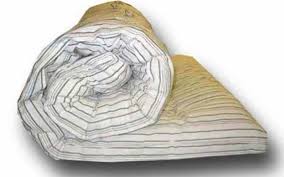 80/190 см  90/190 см  120/190 см140/190 см160/190 см385465535696755841Матрац вата р/в, полиэстер70/190 см  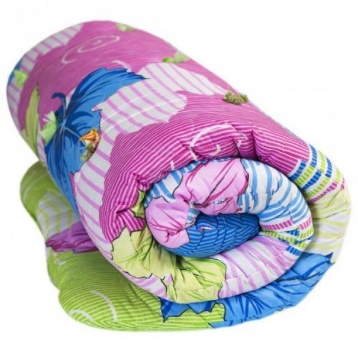 80/190 см  90/190 см  120/190 см140/190 см160/190 см65/120 см65/140 см296345385522605650198238	Матрац вата швейная, тик70/190 см  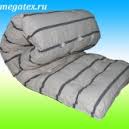 80/190 см  90/190 см120/190 см140/190 см160/190 см  47653561595210451218Матрац вата р/в белая, тик х/б70/190 см  80/190 см  90/190 см 120/190 см140/190 см160/190 см65/120 см65/140 см 615696765106712181334406435Матрац пенополиуретан верх у/степ борт 5см/10см70/200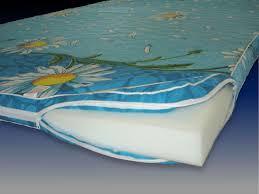 80/20090/200120/200140/200160/200180/200 650/928672/1033785/1143940/14611015/16061148/18381276/2205Матрац пенополиуретан ткань ПВХ (водоотталкивающий) борт 10см/5см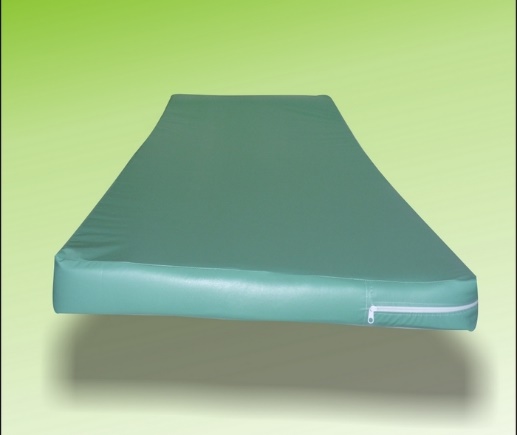 70/200    80/200   90/200  1010/7081080/7451160/825Матрац из струтопласта высота 16см80/20090/200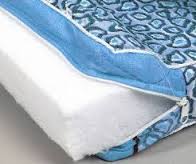 140/200160/200180/200     15661740     243626683016